Travail à faireRetrouvez l’assurance qui couvre le sinistre indiqué à l’aide du document 1.	Réflexion 4 – Sélectionner une assurance adaptée aux risquesRéflexion 4 – Sélectionner une assurance adaptée aux risquesRéflexion 4 – Sélectionner une assurance adaptée aux risquesDurée : 30’ou 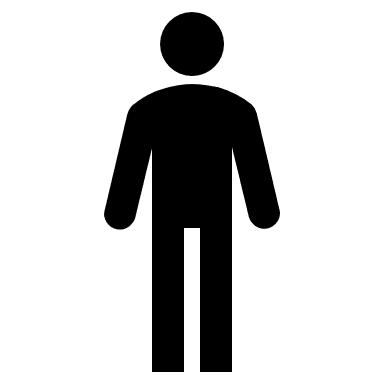 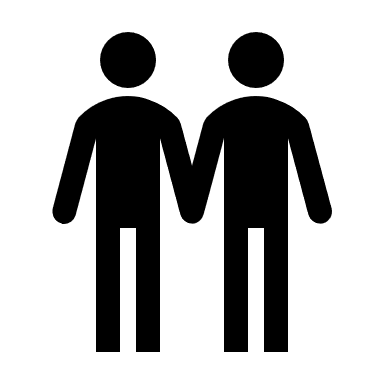 SourceRisque/sinistreAssurance correspondanteL’entreprise a fait construire un entrepôt il y a 5 ans par une entreprise de maçonnerie et une fissure est apparue dans un mur.L’entreprise vient d’être victime d’un incendie dans un local technique. Les dégâts sont importants.Plusieurs clients nous ont contacter pour des pannes dues à des défauts de fabrication sur des produits que nous leur avons vendus. La direction envisage de rappeler toute la série défectueuse.Un bien qui nous a été confié en réparation par un client a été détruit dans un incendie du local de réparation.Un représentant à un accident de la circulation avec un véhicule de l’entreprise sur les heures de travail et alors qu’il se rendait chez un client.Le dirigeant est victime d’un grave accident de voitures est sera absent pour 6 mois minimum .Le serveur informatique de la société est tombé en panne.L’entreprise à la suite d’une inondation a dû cesser son activité durant 3 semaines. L’entreprise est attaquée par un fournisseur en justice.Le personnel est protégé par une complémentaire santé.5 salariés partent à la retraite, il faut leur verser des indemnités de départ à la retraite.Les assurances1Assurance collective retraite2Assurance collective prévoyanceAssurance complémentaire santé d’entreprise 3Assurance collective indemnités de licenciement4Assurance vie, maladie et accident5Assurance individuelle accidents Contrat d'assistance à l’étranger6Assurance homme-clé7Assurance multirisques8Contrat bris de machine9Responsabilité civile objets confiés10Multirisques ou assurances adaptées au mode de transport utilisé11Multirisques ou assurance risques informatiques ou Garantie des supports d'information12Pertes d'exploitation. 13Dommages ouvrage14Assurances automobile15Responsabilité civile16Responsabilité civile après travauxAssurance garantie décennales obligatoire17Responsabilité civile après livraison18Responsabilité civile exploitation et/ou contrat d'assurance dommages (bris de machine)19Responsabilité civile automobile20Garantie des atteintes à l'environnement 21Responsabilité des mandataires sociaux22Assurance protection juridique. 23Assurance-crédit